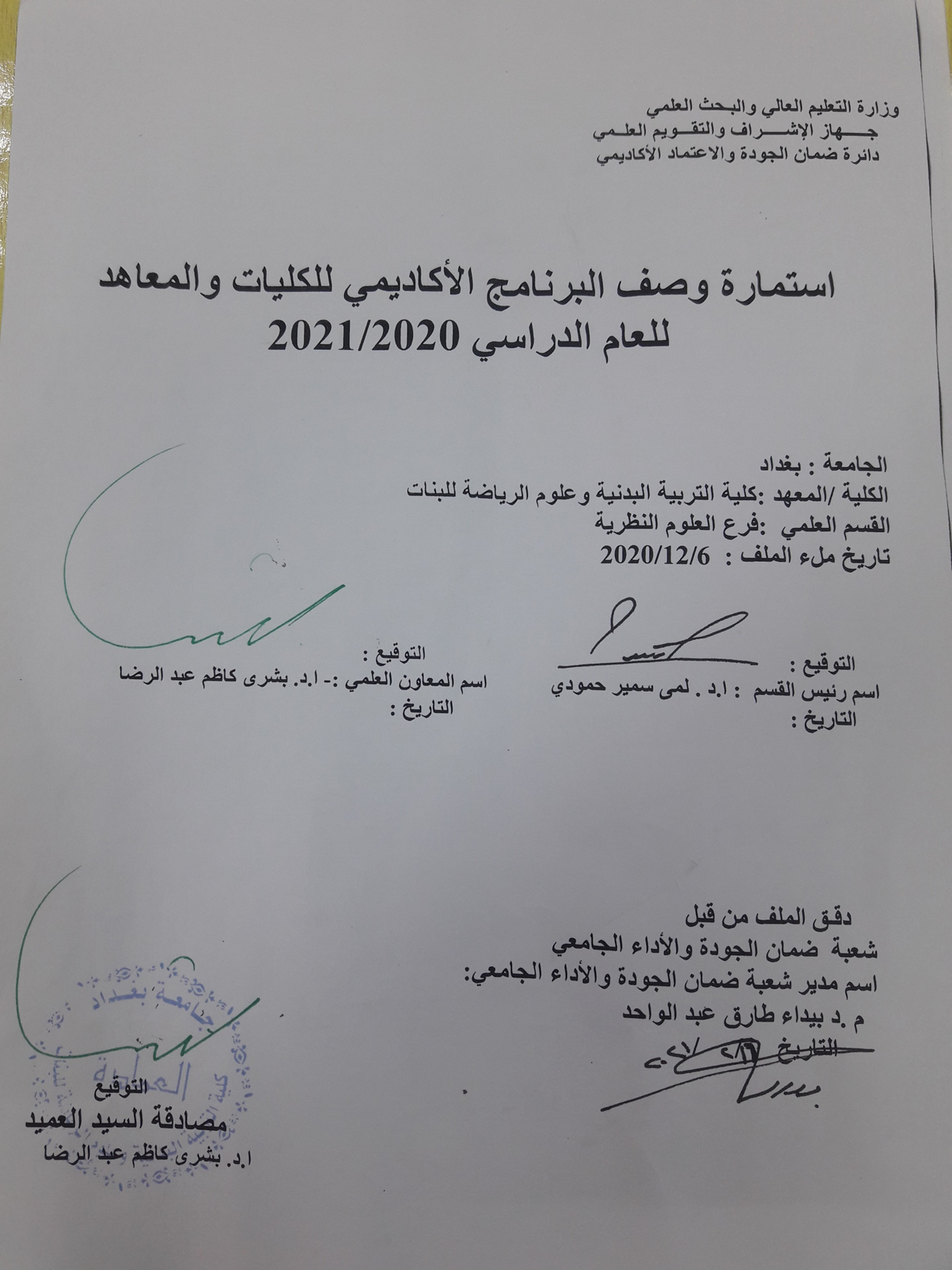                                           وصف البرنامج الأكاديمينموذج وصف المقرروصف المقرريوفر وصف البرنامج الأكاديمي هذا  ايجازاً مقتضياً لأهم خصائص البرنامج ومخرجات التعلم المتوقعة من الطالب تحقيقها مبرهناً عما إذا كان قد حقق الاستفادة القصوى من الفرص المتاحة . ويصاحبه وصف لكل مقرر ضمن البرنامجالمؤسسة التعليميةكلية التربية البدنية وعلوم الرياضة للبنات- جامعة بغدادالقسم العلمي / المركز فرع العلوم النظريةاسم البرنامج الأكاديمي او المهنيحاسوباسم الشهادة النهائية بكالوريوس تربية بدنية وعلوم الرياضة النظام الدراسي :سنوي /مقررات/اخرى سنويبرنامج الاعتماد المعتمد  المؤثرات الخارجية الأخرى البنى التحتية/ الانترنت/ توفر الحاسوب والقاعات الدراسية تاريخ إعداد الوصف 25/1/2021أهداف البرنامج الأكاديميأهداف البرنامج الأكاديميتعليم الطالبات المواد النظرية وبكافة الاختصاصات تعليم الطالبات المواد النظرية وبكافة الاختصاصات اعداد مدرس تربية بدنيةاعداد مدرس تربية بدنيةاعداد مدرس قادر على كتابة وتنفيذ الخطط التعليمية اعداد مدرس قادر على كتابة وتنفيذ الخطط التعليمية تطوير مستوى الطالبات عقليا وذهنياتطوير مستوى الطالبات عقليا وذهنيااستثمار المواد النظرية بكل اختصاصاتها لتخدم الجانب العملي والارتقاء بالمستوى الرياضياستثمار المواد النظرية بكل اختصاصاتها لتخدم الجانب العملي والارتقاء بالمستوى الرياضي مخرجات البرنامج المطلوبة وطرائق التعليم والتعلم والتقييم أ-ا الاهداف المعرفية .أ1-   تحسين اللغتين العربية والانكليزية للطالبة    أ2-معرفة مفاصل وعضلات الجسم وعمل القلب والجهاز الدوري التنفسي أ3- استخدام الحاسوب وكيفية التطبيق فيهأ4-معرفة تاريخ التربية البدنيةأ5- معرفة كيفية تدريب  اللاعبين بكافة فئاتهم (ناشئين_شباب_متقدمين)أ6- معرفة كيفية تأهيل الاصابات الرياضيةأ7- معرفة كيفية كتابة الخطط التعليمة وتنفيذها  ب -الاهداف المهاراتية الخاصة بالبرنامج :ب 1 – تنفيذ الخطة التعليمية بالدرسب 2 – علاج المتعلم او اللاعب عند تعرضه للإصابة الرياضيةب 3 -  اعداد مدرب قادر على تدريب الفرقة الرياضية وتحديد الشدة والراحة والحجم   ب 4- تطوير مستو الطالبات في تحليل الحركة واستخراج الاخطاء       طرائق التعليم والتعلم الطريقة التفاعلية باستخدام التواصل المباشر بألقاء المحاضراتالمشاركة في الحوار باستخدام السؤال والجواب المباشرعرض فيديوات تعليمية وبور بوينت من خلال الكلاس روم      طرائق التقييم التقييم المباشر داخل الصف .الالتزام بالحضور و اداء الواجبات والتفاعل داخل الصف التعليمي .تقديم التقارير.الامتحانات النظرية الحضورية.الامتحانات الشفوية .الامتحانات الالكترونية .ج-الاهداف الوجدانية والقيمية :         ج1- تحفيز حب الوطن والانتماء والتواصل من اجل خدمة المجتمع .ج2- تعزيز روح التعاون والعمل الجماعي  والاحترام المتبادل بين الطالبات وبين الطالب والتدريسي.ج3- تدعيم روح المنافسة الشريفة الإيجابية وبأجواء صحية .    ج4- حث الطالبات بتحقيق النجاح والتميز من خلال الصدق والثقة بالنفس وحب الاخرين .    طرائق التعليم والتعلم الطريقة التفاعلية باستخدام التواصل المباشر مع الطالبات .  العمل ضمن مجموعات داخل الصف الواحد لتشجيع التعاون .  ارشاد تربوي عند بداية كل درس . خلق اجواء مريحه داخل الدرس جعل الطالب محور فعال داخل الدرس .   طرائق التقييم 1-الملاحظة .2- اجراء مسابقات بين الطالبات .      3- وجود قائد لكل مجموعة ويكلف القائد بمهام عليه انجازها ومعرفة مدى تنفيده لهذه الانجازات .د -المهارات العامة والتأهيلية المنقولة (المهارات الأخرى المتعلقة بقابلية التوظيف والتطور الشخصي).د1- بناء شخصية قيادية . د2- الاعتماد على النفس . د3- زيادة طموح الطالبات نحو خدمة المجتمع والتوظيف في القطاعات المختلفة وفقا لتخصصاتنا . د 4- اعداد مدربه رياضة .د -المهارات العامة والتأهيلية المنقولة (المهارات الأخرى المتعلقة بقابلية التوظيف والتطور الشخصي).د1- بناء شخصية قيادية . د2- الاعتماد على النفس . د3- زيادة طموح الطالبات نحو خدمة المجتمع والتوظيف في القطاعات المختلفة وفقا لتخصصاتنا . د 4- اعداد مدربه رياضة .د -المهارات العامة والتأهيلية المنقولة (المهارات الأخرى المتعلقة بقابلية التوظيف والتطور الشخصي).د1- بناء شخصية قيادية . د2- الاعتماد على النفس . د3- زيادة طموح الطالبات نحو خدمة المجتمع والتوظيف في القطاعات المختلفة وفقا لتخصصاتنا . د 4- اعداد مدربه رياضة .د -المهارات العامة والتأهيلية المنقولة (المهارات الأخرى المتعلقة بقابلية التوظيف والتطور الشخصي).د1- بناء شخصية قيادية . د2- الاعتماد على النفس . د3- زيادة طموح الطالبات نحو خدمة المجتمع والتوظيف في القطاعات المختلفة وفقا لتخصصاتنا . د 4- اعداد مدربه رياضة .د -المهارات العامة والتأهيلية المنقولة (المهارات الأخرى المتعلقة بقابلية التوظيف والتطور الشخصي).د1- بناء شخصية قيادية . د2- الاعتماد على النفس . د3- زيادة طموح الطالبات نحو خدمة المجتمع والتوظيف في القطاعات المختلفة وفقا لتخصصاتنا . د 4- اعداد مدربه رياضة .د -المهارات العامة والتأهيلية المنقولة (المهارات الأخرى المتعلقة بقابلية التوظيف والتطور الشخصي).د1- بناء شخصية قيادية . د2- الاعتماد على النفس . د3- زيادة طموح الطالبات نحو خدمة المجتمع والتوظيف في القطاعات المختلفة وفقا لتخصصاتنا . د 4- اعداد مدربه رياضة .طرائق التعليم والتعلمطرائق التعليم والتعلمطرائق التعليم والتعلمطرائق التعليم والتعلمطرائق التعليم والتعلمطرائق التعليم والتعلمجعل الطالبة محور فعال في الدرس .زيادة الوعي للطالبات حول المجالات التي يمكن العمل بها . تطوير قدرات الطالبات البدنية والمهارية والعقلية والنفسية . جعل الطالبة محور فعال في الدرس .زيادة الوعي للطالبات حول المجالات التي يمكن العمل بها . تطوير قدرات الطالبات البدنية والمهارية والعقلية والنفسية . جعل الطالبة محور فعال في الدرس .زيادة الوعي للطالبات حول المجالات التي يمكن العمل بها . تطوير قدرات الطالبات البدنية والمهارية والعقلية والنفسية . جعل الطالبة محور فعال في الدرس .زيادة الوعي للطالبات حول المجالات التي يمكن العمل بها . تطوير قدرات الطالبات البدنية والمهارية والعقلية والنفسية . جعل الطالبة محور فعال في الدرس .زيادة الوعي للطالبات حول المجالات التي يمكن العمل بها . تطوير قدرات الطالبات البدنية والمهارية والعقلية والنفسية . جعل الطالبة محور فعال في الدرس .زيادة الوعي للطالبات حول المجالات التي يمكن العمل بها . تطوير قدرات الطالبات البدنية والمهارية والعقلية والنفسية . طرائق التقييمطرائق التقييمطرائق التقييمطرائق التقييمطرائق التقييمطرائق التقييماستخدام الطرق والاستراتيجيات الحديثة بالتدريس . عمل حوارات ونقاشات مع الطالبات .ارشاد التربوي للطالبات .استخدام الطرق والاستراتيجيات الحديثة بالتدريس . عمل حوارات ونقاشات مع الطالبات .ارشاد التربوي للطالبات .استخدام الطرق والاستراتيجيات الحديثة بالتدريس . عمل حوارات ونقاشات مع الطالبات .ارشاد التربوي للطالبات .استخدام الطرق والاستراتيجيات الحديثة بالتدريس . عمل حوارات ونقاشات مع الطالبات .ارشاد التربوي للطالبات .استخدام الطرق والاستراتيجيات الحديثة بالتدريس . عمل حوارات ونقاشات مع الطالبات .ارشاد التربوي للطالبات .استخدام الطرق والاستراتيجيات الحديثة بالتدريس . عمل حوارات ونقاشات مع الطالبات .ارشاد التربوي للطالبات .بنية البرنامجبنية البرنامجبنية البرنامجبنية البرنامجبنية البرنامجبنية البرنامجالمرحلة الدراسيةرمز المقرر أو المساقاسم المقرر أو المساقالساعات المعتمدةالساعات المعتمدةالساعات المعتمدةنظرينظريعمليثانيحاسبات2 عملي2 عمليالتخطيط للتطور الشخصيمتابعة المستجدات الحاصلة في كافة الاختصاصات . الاهتمام بمستوى اللياقة البدنية والمحافظة عليها من خلال التدريب المستمر . اجراء بحوث تخرج لتهيئتها لتكون قادرة على كتابة رسائل الماجستير . متابعة المصادر الحديثة في مجال تخصصنا .معيار القبول (وضع الأنظمة المتعلقة بالالتحاق بالكلية أو المعهد)السلامة البدنية . الاختبارات البدنية . الاختبارات المهارية .الاختبارات المعرفية .المقابلات الشخصية والتأكد من سلامة النطق . أهم مصادر المعلومات عن البرنامج 1-الكتب المنهجية . 2- الكتب المساعدة .3-شبكة المعلومات الدولية ( الأنترنيت ) .4-المصادر الموجودة بالمكتبة. مخطط مهارات المنهجمخطط مهارات المنهجمخطط مهارات المنهجمخطط مهارات المنهجمخطط مهارات المنهجمخطط مهارات المنهجمخطط مهارات المنهجمخطط مهارات المنهجمخطط مهارات المنهجمخطط مهارات المنهجمخطط مهارات المنهجمخطط مهارات المنهجمخطط مهارات المنهجمخطط مهارات المنهجمخطط مهارات المنهجمخطط مهارات المنهجمخطط مهارات المنهجمخطط مهارات المنهجمخطط مهارات المنهجمخطط مهارات المنهجيرجى وضع اشارة في المربعات المقابلة لمخرجات التعلم الفردية من البرنامج الخاضعة للتقييميرجى وضع اشارة في المربعات المقابلة لمخرجات التعلم الفردية من البرنامج الخاضعة للتقييميرجى وضع اشارة في المربعات المقابلة لمخرجات التعلم الفردية من البرنامج الخاضعة للتقييميرجى وضع اشارة في المربعات المقابلة لمخرجات التعلم الفردية من البرنامج الخاضعة للتقييميرجى وضع اشارة في المربعات المقابلة لمخرجات التعلم الفردية من البرنامج الخاضعة للتقييميرجى وضع اشارة في المربعات المقابلة لمخرجات التعلم الفردية من البرنامج الخاضعة للتقييميرجى وضع اشارة في المربعات المقابلة لمخرجات التعلم الفردية من البرنامج الخاضعة للتقييميرجى وضع اشارة في المربعات المقابلة لمخرجات التعلم الفردية من البرنامج الخاضعة للتقييميرجى وضع اشارة في المربعات المقابلة لمخرجات التعلم الفردية من البرنامج الخاضعة للتقييميرجى وضع اشارة في المربعات المقابلة لمخرجات التعلم الفردية من البرنامج الخاضعة للتقييميرجى وضع اشارة في المربعات المقابلة لمخرجات التعلم الفردية من البرنامج الخاضعة للتقييميرجى وضع اشارة في المربعات المقابلة لمخرجات التعلم الفردية من البرنامج الخاضعة للتقييميرجى وضع اشارة في المربعات المقابلة لمخرجات التعلم الفردية من البرنامج الخاضعة للتقييميرجى وضع اشارة في المربعات المقابلة لمخرجات التعلم الفردية من البرنامج الخاضعة للتقييميرجى وضع اشارة في المربعات المقابلة لمخرجات التعلم الفردية من البرنامج الخاضعة للتقييميرجى وضع اشارة في المربعات المقابلة لمخرجات التعلم الفردية من البرنامج الخاضعة للتقييميرجى وضع اشارة في المربعات المقابلة لمخرجات التعلم الفردية من البرنامج الخاضعة للتقييميرجى وضع اشارة في المربعات المقابلة لمخرجات التعلم الفردية من البرنامج الخاضعة للتقييميرجى وضع اشارة في المربعات المقابلة لمخرجات التعلم الفردية من البرنامج الخاضعة للتقييميرجى وضع اشارة في المربعات المقابلة لمخرجات التعلم الفردية من البرنامج الخاضعة للتقييممخرجات التعلم المطلوبة من البرنامجمخرجات التعلم المطلوبة من البرنامجمخرجات التعلم المطلوبة من البرنامجمخرجات التعلم المطلوبة من البرنامجمخرجات التعلم المطلوبة من البرنامجمخرجات التعلم المطلوبة من البرنامجمخرجات التعلم المطلوبة من البرنامجمخرجات التعلم المطلوبة من البرنامجمخرجات التعلم المطلوبة من البرنامجمخرجات التعلم المطلوبة من البرنامجمخرجات التعلم المطلوبة من البرنامجمخرجات التعلم المطلوبة من البرنامجمخرجات التعلم المطلوبة من البرنامجمخرجات التعلم المطلوبة من البرنامجمخرجات التعلم المطلوبة من البرنامجمخرجات التعلم المطلوبة من البرنامجالسنة / المستوىرمز المقرراسم المقررأساسيأم اختياريالاهداف المعرفيةالاهداف المعرفيةالاهداف المعرفيةالاهداف المعرفيةالاهداف المهاراتية الخاصة بالبرنامجالاهداف المهاراتية الخاصة بالبرنامجالاهداف المهاراتية الخاصة بالبرنامجالاهداف المهاراتية الخاصة بالبرنامجالاهداف الوجدانية والقيميةالاهداف الوجدانية والقيميةالاهداف الوجدانية والقيميةالاهداف الوجدانية والقيميةالمهارات العامة والتأهيلية المنقولة(المهارات الأخرى المتعلقة بقابلية التوظيف والتطور الشخصي)المهارات العامة والتأهيلية المنقولة(المهارات الأخرى المتعلقة بقابلية التوظيف والتطور الشخصي)المهارات العامة والتأهيلية المنقولة(المهارات الأخرى المتعلقة بقابلية التوظيف والتطور الشخصي)المهارات العامة والتأهيلية المنقولة(المهارات الأخرى المتعلقة بقابلية التوظيف والتطور الشخصي)السنة / المستوىرمز المقرراسم المقررأساسيأم اختياريأ1أ2أ3أ4ب1ب2ب3ب4ج1ج2ج3ج4د1د2د3د4يوفر وصف المقرر هذا إيجازاً مقتضياً لأهم خصائص المقرر ومخرجات التعلم المتوقعة من الطالب تحقيقها مبرهناً عما إذا كان قد حقق الاستفادة القصوى من فرص التعلم المتاحة. ولابد من الربط بينها وبين وصف البرنامج.المؤسسة التعليميةجامعة بغداد /كلية التربية البدنية وعلوم الرياضة للبناتالقسم العلمي / المركزفرع العلوم النظريةاسم / رمز المقررحاسوب/ مرحلة ثانيةأشكال الحضور المتاحةاسبوعي  ( حضور عملي داخل المختبر – الكتروني ( نظري )  ) الفصل / السنة2020 فصل اول و فصل ثانيعدد الساعات الدراسية (الكلي)60 ساعةتاريخ إعداد هذا الوصف 31 / 1 / 2021أهداف المقررأهداف المقرراعطاء الطالبات مقدمه تعريفية عن كيفية استخدام الحاسبات ولغات الحاسوباعطاء الطالبات مقدمه تعريفية عن كيفية استخدام الحاسبات ولغات الحاسوبتعريف الطالبة بأنواع الحاسبات ومكوناتها الداخلية وطرق تركيبها تعريف الطالبة بأنواع الحاسبات ومكوناتها الداخلية وطرق تركيبها تعريف الطالبة بكيفية استخدام الحاسبة وبرامج تطبيقية مثل  word – power point تعريف الطالبة بكيفية استخدام الحاسبة وبرامج تطبيقية مثل  word – power point مخرجات المقرر وطرائق التعليم والتعلم والتقييمأ- الاهداف المعرفية        أ1 - التعرف على اجزاء الحاسبة        أ 2- تركيب اجزاء الحاسوب أ3-  التعامل مع الحاسبة ب -  الاهداف المهاراتية الخاصة بالمقرر ب1 –يستخدم الحاسبةب2 – اعادة تأهيل الحاسبةب3 – التعامل مع البرامج التطبيقية ( word – PowerPoint  )     طرائق التعليم والتعلم استخدام السبورة الذكية بالنسبة للعملي ( smart Board )الكلاس روم على meeting  بالنسبة للنظري      طرائق التقييم اختبارات فصلية و يوميةاختبارات الكترونيةج- الاهداف الوجدانية والقيميةج1-  بث روح التعاون ج2-اكتشاف طرق التواصل مع الاخرينج3-الالتزام والانضباط ج4-  التوجيه بأن الاخلاق الفاضلة اساس نجاح الانسان في حياته العلمية     طرائق التعليم والتعلم استخدام السبورة الذكية بالنسبة للعملي  ( smart Board ) والحاسبات الكلاس روم على  meeting  بالنسبة للنظري   طرائق التقييم اختبارات فصلية و يوميةاختبارات الكترونيةد – المهارات   العامة والتأهيلية المنقولة ( المهارات الأخرى المتعلقة بقابلية التوظيف والتطور الشخصي ).د1- يستطيع  الطالب تحديد اجزاء الحاسبة و استخدامها د2- التعامل مع البرامج التطبيقية د3- فتح و غلق الحاسبة   01- بنية المقرر01- بنية المقرر01- بنية المقرر01- بنية المقرر01- بنية المقرر01- بنية المقررالأسبوعالساعاتمخرجات التعلم المطلوبةاسم الوحدة/أو الموضوعطريقة التعلمطريقة التقييم12مقدمة تعريفية عن استخدام الحاسب الالكترونيكيفية سير العمل داخل الحاسب الالكترونيالالكترونية-عملي  (مختبر)-الكتروني الاختبارات الالكترونية والعملية 22تشغيل برنامج مايكروسوفت ووردواجهة برنامج مايكروسوفت وورد-عملي  (مختبر)-الكترونيالاختبارات الالكترونية والعملية 32شرح تبويب ملفشرح تبويب الصفحة الرئيسية-عملي  (مختبر)-الكترونيالاختبارات الالكترونية والعملية 42شرح تبويب تخطيط الصفحة -عملي  (مختبر)-الكترونيالاختبارات الالكترونية والعملية 52شرح تبويب عرض وتعليمات حل ومناقشة اسئلة الفصل الاول-عملي  (مختبر)-الكترونيالاختبارات الالكترونية والعملية 62الفصل الثاني ادراج الكائنات في مايكروسوفت وورد  تبويب ادراج insert-عملي  (مختبر)-الكترونيالاختبارات الالكترونية والعملية 72مجموعة الصفحات pages  -عملي  (مختبر)-الكترونيالاختبارات الالكترونية والعملية 82شرح  مجموعة الجداول table-عملي  (مختبر)-الكترونيالاختبارات الالكترونية والعملية 92شرح مجموعة رسومات توضيحية-عملي  (مختبر)-الكترونيالاختبارات الالكترونية والعملية 10 شرح  مجموعة ارتباطات-عملي  (مختبر)-الكترونيالاختبارات الالكترونية والعملية 112شرح مجموعة ارتباطات-عملي  (مختبر)-الكترونيالاختبارات الالكترونية والعملية 122شرح مجموعة رأس وتذييل ومجموعة النص -عملي  (مختبر)-الكترونيالاختبارات الالكترونية والعملية 132شرح مجموعة رموز  -عملي  (مختبر)-الكترونيالاختبارات الالكترونية والعملية 142حل اسئلة الفصل الثاني-عملي  (مختبر)-الكترونيالاختبارات الالكترونية والعملية امتحان الفصل الاول-عملي  (مختبر)-الكترونيالاختبارات الالكترونية والعملية 152الفصل الثالث شرح تبويب مراجع -عملي  (مختبر)-الكترونيالاختبارات الالكترونية والعملية 162شرح تبويب مراسلات-عملي  (مختبر)-الكترونيالاختبارات الالكترونية والعملية 172شرح تبويب مراجعة -عملي  (مختبر)-الكترونيالاختبارات الالكترونية والعملية 182 حل اسئلة الفصل الثالث-عملي  (مختبر)-الكترونيالاختبارات الالكترونية والعملية 192الفصل الرابعشرح مقدمة عن مايكروسوفت بوربوينتشرح تشغيل برنامج مايكروسوفت بوربوينت مع شرح واجهة البرنامج -عملي  (مختبر)-الكترونيالاختبارات الالكترونية والعملية 202شرح  تبويب ملف-عملي  (مختبر)-الكترونيالاختبارات الالكترونية والعملية 212شرح تبويب الصفحة الرئيسي-عملي  (مختبر)-الكترونيالاختبارات الالكترونية والعملية 222شرح تبويب التصميم-عملي  (مختبر)-الكترونيالاختبارات الالكترونية والعملية 232شرح تبويب عرض الشرائح  -عملي  (مختبر)-الكترونيالاختبارات الالكترونية والعملية 242تبويب عرض-عملي  (مختبر)-الكترونيالاختبارات الالكترونية والعملية 252شرح التعليمات وحل اسئلة الفصل الرابع -عملي  (مختبر)-الكترونيالاختبارات الالكترونية والعملية 262الفصل الخامسشرح اضافة الاشكال التلقائية -عملي  (مختبر)-الكترونيالاختبارات الالكترونية والعملية 272شرح  تبويب ادراج-عملي  (مختبر)-الكترونيالاختبارات الالكترونية والعملية 282شرح اضافة الحركات للشرائح والاجسام -عملي  (مختبر)-الكترونيالاختبارات الالكترونية والعملية 292شرح تبويب حركات مع حل اسئلة الفصل الخامس-عملي  (مختبر)-الكترونيالاختبارات الالكترونية والعملية 302امتحان الفصل الثاني -عملي  (مختبر)-الكترونيالاختبارات الالكترونية والعملية 11 – البنية التحتية 11 – البنية التحتية الكتب المقررة المطلوبةاساسيات الحاسوب وتطبيقاته المكتبية ( الجزء الثاني ) المراجع الرئيسية (المصادر)اساسيات الحاسوب وتطبيقاته المكتبية تـأليف أ.د غسان حميد عبد المجيد أ.د زياد محمد عبود م.د. مصطفى ضياء الحسني  الكتب والمراجع التي يوصى بها (المجلات العلمية ،التقارير ،.....) لايوجدالمراجع الالكترونية ،مواقع الانترنيت ،.....مايكروسوفت اوفس لمتابعة التحديثاتخطة تطوير المقرر الدراسي- لقاءات دورية بالطالبات المتميزات للاطلاع علي الجوانب الإيجابية والسلبية للمقرر.- استضافة أستاذ زائر لتقويم المقرر 